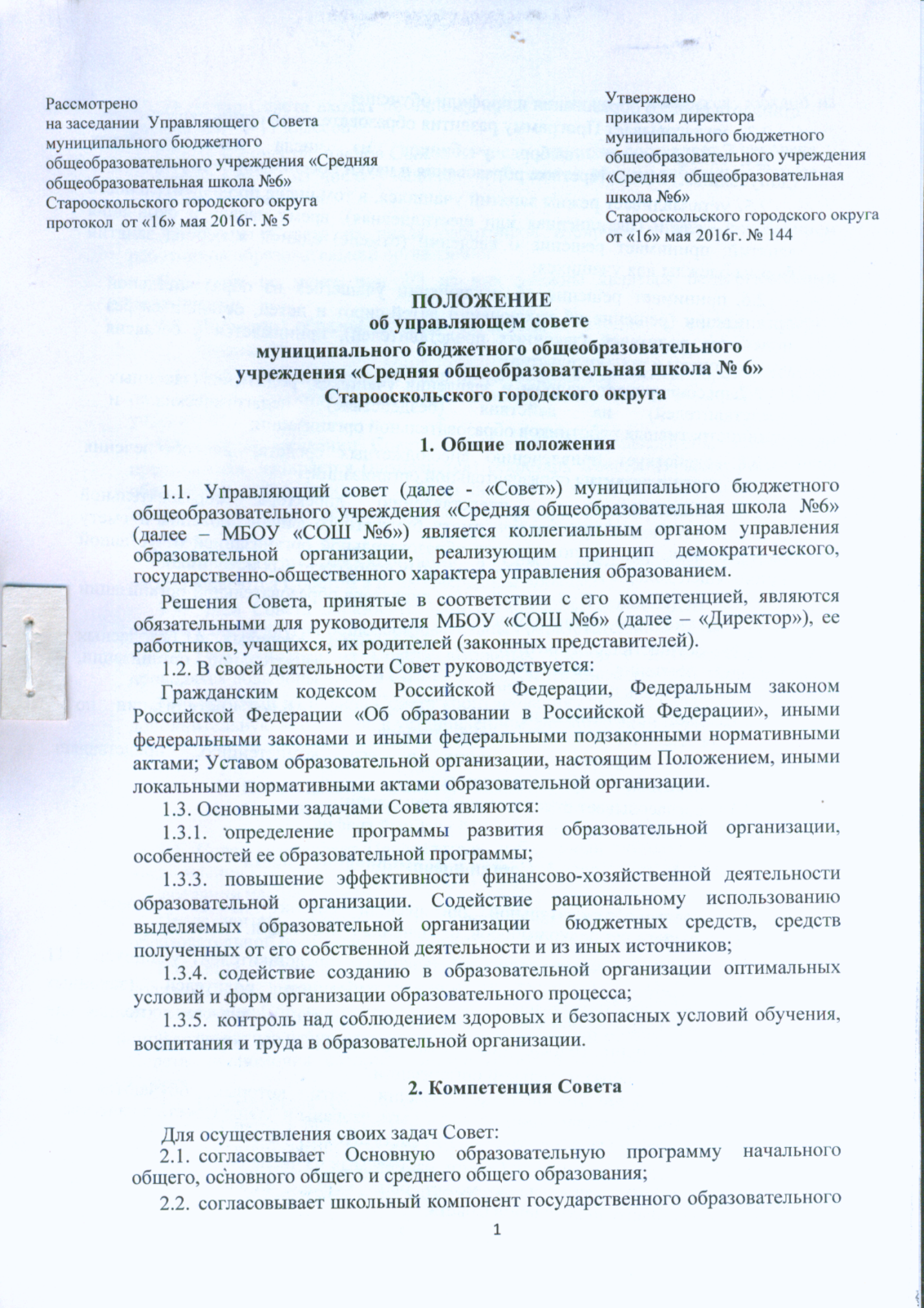 стандарта общего образования и профили обучения; согласовывает Программу развития образовательной организации; согласовывает выбор учебников из числа рекомендованных (допущенных) Министерством образования и науки Российской Федерации; устанавливает режим занятий учащихся, в том числе продолжительность учебной недели (пятидневная или шестидневная), время начала и окончания занятий; принимает решение о введении (отмене) единой в период занятий формы одежды для учащихся; принимает решение об исключении учащегося из образовательной организации (решение об исключении детей-сирот и детей, оставшихся без попечения родителей (законных представителей), принимается с согласия органов опеки и попечительства); рассматривает жалобы и заявления учащихся, родителей (законных представителей) на действия (бездействие) педагогических и административных работников образовательной организации; содействует привлечению внебюджетных средств, для обеспечения деятельности и развития образовательной организации; согласовывает по представлению директора образовательной организации бюджетную заявку, смету бюджетного финансирования и смету расходования средств, полученных образовательной организацией от уставной приносящей доходы деятельности и из иных внебюджетных источников; заслушивает Публичный отчет директора образовательной организации по итогам учебного и финансового года; осуществляет контроль за соблюдением здоровых и безопасных условий обучения, воспитания и труда в образовательной организации, принимает меры к их улучшению; дает рекомендации директору образовательной организации по вопросам заключения коллективного договора; по вопросам, входящим в его компетенцию, представляет образовательную организацию; согласовывает отчет о самообследовании; согласовывает календарный учебный график. Состав и формирование Совета Совет образовательной организации состоит из 15 человек с использованием процедур выборов, назначения и кооптации. Члены Совета из числа родителей (законных представителей) учащихся 1-11 классов избираются общешкольным собранием родителей (законных представителей) учащихся  всех классов по принципу «одна семья (полная или неполная) - один голос», независимо от количества детей данной семьи, обучающихся в образовательной организации.Работники образовательной организации, дети которых обучаются в образовательной организации, не могут быть избраны в члены Совета в качестве представителей родителей (законных представителей) учащихся.3.2.Общее количество членов Совета, избираемых из числа родителей (законных представителей) учащихся, не может быть меньше одной трети и больше половины общего числа членов Совета.      3.3. В состав Совета входят по одному представителю от учащихся  каждой из параллелей 10-11 классов.Общее количество членов Совета из числа учащихся составляет 2 человека. Члены Совета из числа учащихся  избираются общим собранием класса, Советом  учащихся.Члены Совета из числа работников избираются общим собранием работников образовательной организации. При этом не менее чем 2/3 из них должны являться педагогическими работниками. Директор образовательной организации входит в состав Совета по должности. В состав Совета входит один представитель учредителя образовательной организации, в соответствии с приказом о назначении или доверенностью учредителя. На первом заседании Совета избирается его председатель, заместители председателя, избирается (назначается) секретарь Совета из числа работников образовательной организации либо из числа любых лиц, выполняющих функции секретаря на общественных началах. Секретарь Совета не является членом Совета. 3.7.Кандидатуры для кооптации в Совет, предложенные учредителем, рассматриваются Советом в первоочередном порядке. Член Совета образовательной организации может быть одновременно членом Совета других общеобразовательных образовательной организаций. При выбытии из Совета выборных членов в двухнедельный срок проводятся довыборы членов Совета в предусмотренном для выборов порядке. При выбытии из членов Совета кооптированных членов Совет осуществляет дополнительную кооптацию в установленном для кооптации порядке. Председатель Совета, заместитель Председателя Совета, секретарь Совета4.1. Совет возглавляет Председатель, избираемый тайным голосованием из числа членов Совета простым большинством голосов от числа присутствующих на заседании членов Совета.Представитель учредителя в Совете, учащиеся, директор и работники образовательной организации не могут быть избраны Председателем Совета.Избрание Председателя Совета откладывается по представлению должностного лица, ответственного за проведение выборов в Совет, до формирования Совета в полном составе, включая кооптированных членов.В этом случае избирается временно исполняющий обязанности Председателя Совета, полномочия которого прекращаются в день избрания Председателя Совета.Председатель Совета организует и планирует его работу, созывает заседания Совета и председательствует на них, организует на заседании ведение протокола, подписывает решения Совета, контролирует их выполнение. В случае отсутствия Председателя Совета его функции осуществляет его заместитель, избираемый в порядке, установленном для избрания Председателя Совета. Для организации работы Совета избирается (назначается) секретарь Совета, который ведет протоколы заседаний и иную документацию Совета. Организация работы Совета Заседания Совета проводятся по мере необходимости, но не реже одного раза в три месяца, а также по инициативе Председателя, по требованию директора образовательной организации, представителя учредителя, заявлению членов Совета, подписанному не менее чем одной четвертой частью членов от списочного состава Совета. Дата, время, место, повестка заседания Совета, а также необходимые материалы доводятся до сведения членов Совета не позднее, чем за 5 дней до заседания Совета. Решения Совета считаются правомочными, если на заседании Совета присутствовало не менее половины его членов. По приглашению члена Совета в заседании с правом совещательного голоса могут принимать участие лица, не являющиеся членами Совета, если против этого не возражает более половины членов Совета, присутствующих на заседании. Решение Совета об исключении учащегося из общеобразовательной организации  принимается в присутствии учащегося и его родителей (законных представителей). Отсутствие на заседании Совета надлежащим образом уведомленных учащихся, его родителей (законных представителей) не лишает Совет возможности принять решение об исключении.Каждый член Совета обладает одним голосом. В случае равенства голосов решающим является голос председательствующего на заседании. Решения Совета принимаются абсолютным большинством голосов присутствующих на заседании членов Совета (более половины) и оформляются в виде постановлений. Решения Совета с согласия всех его членов могут быть приняты заочным голосованием (опросным листом). В этом случае решение считается принятым, если за решение заочно проголосовали (высказались) более половины всех членов Совета, имеющих право решающего или совещательного голоса. На заседании Совета ведется протокол. В протоколе заседания Совета указываются:место и время проведения заседания; фамилия, имя, отчество присутствующих на заседании; повестка дня заседания; краткое изложение всех выступлений по вопросам повестки дня; вопросы, поставленные на голосование и итоги голосования по ним; принятые постановления. Протокол заседания Совета подписывается председательствующим на заседании и секретарем в заседании, которые несут ответственность за достоверность протокола.Протоколы заседаний Совета включаются в номенклатуру дел образовательной организации и доступны для ознакомления любым лицам, имеющим право быть избранными в члены Совета.5.6. Организационно-техническое, документационное обеспечение заседаний Совета, подготовка аналитических, справочных и других материалов к заседаниям Совета возлагается на администрацию образовательной организации.Комиссии Совета Для подготовки материалов к заседаниям Совета, выработки проектов постановлений и выполнения функций Совета в период между заседаниями Совет имеет право создавать постоянные и временные комиссии Совета. Совет определяет структуру, количество членов и персональное членство в комиссиях, назначает из числа членов Совета их председателя, утверждает задачи, функции, персональный состав и регламент работы комиссий. В комиссии могут входить с их согласия любые лица, которых Совет сочтет необходимыми для осуществления эффективной работы комиссии. Постоянные комиссии создаются по основным направлениям деятельности Совета. Временные комиссии создаются для подготовки отдельных вопросов деятельности образовательной организации, входящих в компетенцию Совета. Предложения комиссии носят рекомендательный характер и могут быть утверждены Советом в качестве обязательных решений при условии, если они не выходят за рамки полномочий Совета. Права и ответственность члена Совета 7.1. Член Совета имеет право:Участвовать в обсуждении и принятии решений Совета, выражать в письменной форме свое особое мнение, которое подлежит приобщению к протоколу заседания Совета. Инициировать проведение заседания Совета по любому вопросу, относящемуся к компетенции Совета. Требовать от администрации образовательной организации предоставления всей необходимой для участия в работе Совета информации по вопросам, относящимся к компетенции Совета. Присутствовать на заседании педагогического совета образовательной организации с правом совещательного голоса. Представлять образовательную организацию в рамках компетенции Совета на основании доверенности, выдаваемой в соответствии с постановлением Совета. Имеет право на возмещение расходов, связанных с его деятельностью качестве члена Совета. 7.1.7.Досрочно выйти из состава Совета по письменному уведомлению Председателя.Член Совета обязан принимать участие в работе Совета, действовать при этом исходя из принципов добросовестности и здравомыслия. Член Совета может быть выведен из его состава по решению Совета в случае пропуска более двух заседаний Совета подряд без уважительной причины. Члены Совета из числа родителей (законных представителей) учащихся  не обязаны выходить из состава Совета в периоды, когда их ребенок по каким-либо причинам временно не посещает образовательную организацию, однако вправе сделать это. В случае если период временного отсутствия учащегося в образовательной организации превышает один учебный год, а также в случае, если учащийся выбывает из образовательной организации, полномочия члена Совета - родителя (законного представителя) этого учащегося соответственно приостанавливаются или прекращаются по решению Совета. Члены Совета - учащиеся не обязаны выходить из состава Совета в периоды временного непосещения образовательной организации, однако вправе сделать это. В случае если период временного отсутствия члена Совета - учащегося превышает полгода, а также в случае выбытия из состава учащихся, член Совета - учащийся выводится из состава по решению Совета. Член Совета выводится из его состава по решению Совета в следующих случаях: - по его желанию, выраженному в письменной    форме;- при отзыве представителя учредителя; - при увольнении с работы директора образовательной организации, или увольнении работника образовательной организации, избранного членом Совета, если они не могут быть кооптированы в состав Совета после увольнения; - в связи с окончанием учебы в образовательной организации или отчислением (переводом) учащихся, если он не может быть кооптирован в члены совета после окончания учебы в образовательной организации; - в случае совершения аморального проступка, несовместимого с выполнением воспитательных функций, а также за применение действий, связанных с физическим и/или психическим насилием над личностью учащихся; - в случае совершения противоправных действий, несовместимых с членством в Совете; при выявлении следующих обстоятельств, препятствующих участию в работе Совета: лишение родительских прав, судебный запрет заниматься педагогической и иной деятельностью, связанной с работой с детьми, признание по решению суда недееспособным, наличие неснятой или непогашенной судимости за совершение умышленного тяжкого или особо тяжкого уголовного преступления. После вывода из состава Совета его члена Совет принимает меры для замещения выведенного члена в общем порядке.